แบบฟอร์มรายละเอียดผลิตภัณฑ์อาหาร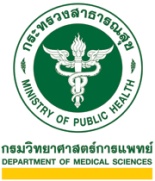 หมายเลขศูนย์รวมบริการหมายเลขตัวอย่าง.3.1	รายละเอียดตัวอย่างชนิดตัวอย่าง (Sample type).                                                                                                                                                                           .ชื่อตัวอย่าง (Sample name)                                                                                                                                                                            .. ตรา  (ถ้ามี)                                                                                                                                                                                                      .. จำนวนตัวอย่างที่ส่งตรวจ                                                 . (ปริมาณ x จำนวน)     ฉลาก    ไม่มี      มี      (   ชั่วคราว     ถาวร)ระบุผู้ผลิต/สถานที่ผลิต     ตามข้อ 1.3      ตามฉลาก     อื่น ๆ                                                                                                        ...                                                                                                                                                                                                                       .     รุ่นการผลิต                             .   ตามฉลาก    ตามเอกสารแนบ   วันที่ผลิต                              .  ตามฉลาก    ตามเอกสารแนบ  วันหมดอายุ                                ตามฉลาก   ตามเอกสารแนบ   3.2	ข้อมูลประกอบการแปลผลภาษาอังกฤษชนิดตัวอย่าง (Sample type)                                                                                                                                                                            .ชื่อตัวอย่าง (Sample name)                                                                                                                                                                            .. ตรา  (ถ้ามี)                                                                                                                                                                                                       . ส่งในนาม                                                                                                                                                                                                        . ที่อยู่                                                                                                                                                                                                                ..                                                                                                                                                                                                                                                                                                                                                                                              ..    ผู้ผลิต (Manufacturer).                                                                                                                                                                                    .ที่อยู่.                                                                                                                                                                                                                .                                                                                                                                                                                                                       ..       สำหรับเจ้าหน้าที่แจ้งต่อลูกค้า1. กรณีมีการเบี่ยงเบนจากข้อตกลง  ทำให้มีผลกระตบต่อ  ระยะเวลาแล้วเสร็จตามประกาศกรมวิทยาศาสตร์การแพทย์  อื่น ๆ ระบุ.2.กรณีที่ระบุรายละเอียดของตัวอย่างไม่ตรงกับตัวอย่างรายละเอียดของตัวอย่างที่นำส่ง  เพื่อการวิเคราะห์มีความสำคัญในการรายงานผลวิเคราะห์  ขอให้ท่านตรวจสอบความครบถ้วนและความถูกต้อง  ก่อนยื่นขอการตรวจวิเคราะห์  สำนักคุณภาพและความปลอดภัยอาหาร  ขอสงวนสิทธิ์ไม่แก้ไขรายงานผลการตรวจวิเคราะห์ที่ไม่ตรงกับใบนำส่งตัวอย่าง            ลงชื่อ                                                                .(                                                               )           วันที่                                                                  . สำหรับลูกค้าข้าพเจ้า                                                                                            .1. ขอยืนยันจะส่งตัวอย่างตรวจวิเคราะห์ ณ สำนักคุณภาพและความปลอดภัยอาหาร  โดยได้รับทราบและยอมรับการเบี่ยงเบนจากข้อตกลงดังกล่าว2. ได้ตรวจสอบความครบถ้วน  และความถูกต้องของข้อมูลที่ให้เรียบร้อยแล้ว            ลงชื่อ                                                                .(                                                               )           วันที่                                                                  .